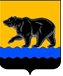 ГЛАВА ГОРОДА НЕФТЕЮГАНСКА постановлениег.НефтеюганскО награжденииВ соответствии с Положением о наградах и почётном звании муниципального образования город Нефтеюганск, утвержденным решением Думы города Нефтеюганска от 31.10.2016 № 30-VI, представленными ходатайствами директора департамента образования и молодежной политики администрации города Нефтеюганска Т.В.Лямовой от 03.07.2019                       № 01-17-1185-9, председателя комитета физической культуры и спорта администрации города Нефтеюганска К.А.Финогенова от 25.07.2019                 № 01-18-392-9, президента местной общественной организации по содействию занятости населения социально-досуговой деятельностью «Женский клуб» города Нефтеюганска А.А.Шемеловой от 22.07.2019 № 23, председателя комитета физической культуры и спорта администрации города Нефтеюганска К.А.Финогенова от 24.07.2019 № 01-18-388-9, исполняющего обязанности директора автономного учреждения профессионального образования «Нефтеюганский политехнический колледж» И.И.Игумнова от 12.07.2019                     № 451, председателя работников строительных предприятий и организаций «Нефтеюганскгазстрой» Л.И.Казанцевой от 19.07.2019 № 34, временно исполняющего обязанности директора департамента по делам администрации города Нефтеюганска С.В.Беляковой от 01.08.2019 № 02-01-09-893-9, президента местной общественной организации по содействию занятости населения социально-досуговой деятельностью «Женский клуб» города Нефтеюганска А.А.Шемеловой от 25.07.2019 № 24 постановляю:1.Наградить:1.1.Почётной грамотой главы города Нефтеюганска:1.1.1.за активную гражданскую позицию, ценные начинания и инициативы и помощь в организации работы по проведению в городе Нефтеюганске Всероссийской конференции «Местное самоуправление: служение и ответственность»:1.1.2.за высокое профессиональное мастерство, значительный вклад в развитие образования города Нефтеюганска и в связи с Днём учителя:1.2.Благодарственным письмом главы города Нефтеюганска:1.2.1.за высокое профессиональное мастерство, безупречную работу и в связи с Днем Учителя:1.2.2.за активную гражданскую позицию и помощь в организации работы по проведению в городе Нефтеюганске Всероссийской конференции «Местное самоуправление: служение и ответственность»:1.2.3.за высокое профессиональное мастерство, вклад в развитие физической культуры и спорта на территории города Нефтеюганска и в связи с Днем физкультурника:1.2.4.за активное участие в общественной жизни города Нефтеюганска и ценные начинания и инициативы:1.2.5.за высокое профессиональное мастерство, безупречную работу и      в связи с празднованием Дня строителя:1.2.6.за активную гражданскую позицию и оказание содействия в реализации мероприятий по переходу на цифровое эфирное телерадиовещание в городе Нефтеюганске:  2.Вручить лицам, указанным в пункте 1 настоящего постановления, подарочно-сувенирную продукцию согласно приложению к постановлению.3.Департаменту по делам администрации города (Прокопович П.А.) разместить постановление на официальном сайте органов местного самоуправления города Нефтеюганска в сети Интернет.4.Контроль исполнения постановления оставляю за собой.Исполняющий обязанностиглавы города Нефтеюганска            	                                                     А.В.ПастуховПриложение к постановлениюглавы города от 09.08.2019 № 58 Подарочно-сувенирная продукцияот 09.08.2019         № 58Проскурякову Наталью Геннадьевну-члена местной общественной организации по содействию занятости населения социально-досуговой деятельностью «Женский клуб» города Нефтеюганска.КарабатовуИрину Викторовну-социального педагога муниципального бюджетного общеобразовательного учреждения «Средняя общеобразовательная школа № 6»;Любушкину Светлану Владимировну-учителя математики муниципального бюджетного общеобразовательного учреждения «Средняя общеобразовательная школа № 1»;Музалеву Людмилу Леонидовну-воспитателя муниципального бюджетного дошкольного образовательного учреждения города Нефтеюганска «Детский сад № 5 «Ивушка»;НикулинуЕвгению Олеговну-учителя химии муниципального бюджетного общеобразовательного учреждения «Средняя общеобразовательная школа № 1»;ПакулевуЛидию Николаевну-старшего воспитателя муниципального бюджетного дошкольного образовательного учреждения города Нефтеюганска «Детский сад № 2 «Колосок»;ЧистяковуГалину Аркадьевну-учителя математики муниципального бюджетного общеобразовательного учреждения «Средняя общеобразовательная школа № 5 «Многопрофильная».АрионМариану Георгиевну -воспитателя муниципального бюджетного дошкольного образовательного учреждения города Нефтеюганска «Детский сад № 13 «Чебурашка»;ВасильевуГалину Всеволодовну-повара муниципального бюджетного дошкольного образовательного учреждения города Нефтеюганска «Детский сад № 1 «Рябинка»; ГладченкоТатьяну Григорьевну- учителя русского языка и литературы муниципального бюджетного общеобразовательного учреждения «Средняя общеобразовательная школа № 8»;Данилову Ларису Владимировну-учителя начальных классов муниципального бюджетного общеобразовательного учреждения «Школа развития № 24»;Матвиив Светлану Юрьевну-методиста муниципального бюджетного общеобразовательного учреждения «Средняя общеобразовательная школа с углубленным изучением отдельных предметов № 10»;МедведевуТатьяну Викторовну-учителя начальных классов муниципального бюджетного общеобразовательного учреждения «Школа развития № 24»;Мингазову Эльмиру Сайфулловну -воспитателя муниципального бюджетного дошкольного образовательного учреждения города Нефтеюганска «Детский сад № 5 «Ивушка»;МихайловуТатьяну Борисовну-старшего воспитателя муниципального бюджетного образовательного учреждения города Нефтеюганска «Детский сад № 14 «Умка»;  МогилевуГалину Никитичну- учителя начальных классов муниципального бюджетного общеобразовательного учреждения «Средняя общеобразовательная школа № 1»;МогилеваСергея Васильевича-учителя физической культуры муниципального бюджетного общеобразовательного учреждения «Средняя общеобразовательная школа № 1»;ПроворовуИрину Вениаминовну-заместителя директора по учебно-воспитательной работе муниципального бюджетного общеобразовательного учреждения «Средняя общеобразовательная школа № 14»;Сафина Алмаза Анфировича-учителюя истории и обществознания муниципального бюджетного общеобразовательного учреждения «Средняя общеобразовательная школа № 5 «Многопрофильная»;СотниковаАртема Владимировича-педагога дополнительного образования муниципального бюджетного образовательного учреждения дополнительного образования детей «Дом детского творчества»;Столярову Инну Валерьевну-педагога-психолога муниципального бюджетного общеобразовательного учреждения «Средняя общеобразовательная школа № 13»;Субхангулову Зульфию Махмутовну-заместителя директора муниципального бюджетного общеобразовательного учреждения «Средняя общеобразовательная школа № 9»;ТрипакаИвана Николаевича-дворника муниципального автономного дошкольного образовательного учреждения города Нефтеюганска «Детский сад № 32 «Белоснежка»;Уланову Марину Ивановну -учителя технологии частного общеобразовательного учреждения «Нефтеюганская православная гимназия»; Шендрыгайлову Елену Ивановну-воспитателя муниципального дошкольного образовательного учреждения «Детский сад № 26 «Радость».Битюкова Вадима Владимировича-обучающегося группы ИС 1.8 автономного учреждения профессионального образования Ханты-Мансийского автономного округа – Югры «Нефтеюганский политехнический колледж»;Вахрамееву Викторию Сергеевну-педагога-организатора автономного учреждения профессионального  образования Ханты-Мансийского автономного округа – Югры «Нефтеюганский политехнический колледж»;Егорову Светлану Михайловну-начальника отдела социально-психологического сопровождения образовательного процесса автономного учреждения профессионального образования Ханты-Мансийского автономного округа – Югры «Нефтеюганский политехнический колледж»; КопыловуРимму Игоревну-обучающуюся группы МК 1.8 автономного учреждения профессионального образования Ханты-Мансийского автономного округа – Югры «Нефтеюганский политехнический колледж»;КрасносельскуюКристину Дмитриевну-обучающуюся группы ЛК 1.8 автономного учреждения профессионального образования Ханты-Мансийского автономного округа – Югры «Нефтеюганский политехнический колледж»;КрасоцкогоДаниила Игоревича-обучающегося группы ИС 1.8 автономного учреждения профессионального образования Ханты-Мансийского автономного округа – Югры «Нефтеюганский политехнический колледж»;МуфаззаловаАйрата Маратовича-обучающегося группы ИС 1.8 автономного учреждения профессионального образования Ханты-Мансийского автономного округа – Югры «Нефтеюганский политехнический колледж»;Ситенко Альбину Дмитриевну-обучающуюся группы ЛК 1.8 автономного учреждения профессионального образования Ханты-Мансийского автономного округа – Югры «Нефтеюганский политехнический колледж»;Степыгина Алексея Сергеевича-обучающегося группы ИС 1.7 автономного учреждения профессионального образования Ханты-Мансийского автономного округа – Югры «Нефтеюганский политехнический колледж»;Циленко Полину Григорьевну-руководителя центра по содействию в трудоустройстве выпускников автономного учреждения профессионального образования Ханты-Мансийского автономного округа – Югры «Нефтеюганский политехнический колледж»;ЧепуруНикиту Сергеевича-обучающегося группы МП 1.8 автономного учреждения профессионального образования Ханты-Мансийского автономного округа – Югры «Нефтеюганский политехнический колледж».АзарьеваАлексея Михайловича-тренера-преподавателя муниципального бюджетного учреждения дополнительного образования «Специализированная детско-юношеская спортивная школа олимпийского резерва по биатлону»;АндреевскогоДениса Александровича-главного специалиста отдела спортивно-массовой работы комитета физической культуры и спорта администрации города Нефтеюганска;ИмуковаАлександра Валерьевича-тренера-преподавателя муниципального бюджетного учреждения дополнительного образования «Специализированная детско-юношеская спортивная школа олимпийского резерва по биатлону»; КузинаВалерия Юрьевича-директора муниципального бюджетного учреждения физической культуры и спорта «Юганск-Мастер им.Жилина С.А.»ПономарёвуТатьяну Алексеевну-заместителя начальника отдела учёта, отчётности и контроля – заместителя главного бухгалтера комитета физической культуры и спорта администрации города Нефтеюганска;ПроничеваАлександра Александровича-тренера-преподавателя муниципального бюджетного учреждения дополнительного образования «Специализированная детско-юношеская спортивная школа олимпийского резерва по биатлону»;СамиськоАсю Игоревну-тренера-преподавателя муниципального автономного учреждения дополнительного образования «Специализированная детско-юношеская спортивная школа олимпийского резерва «Сибиряк»;ЧумакаДмитрия Николаевича-тренера-преподавателя муниципального бюджетного учреждения дополнительного образования «Специализированная детско-юношеская спортивная школа олимпийского резерва по биатлону».ГрачёвуТатьяну Анатольевну-члена местной общественной организации по содействию занятости населения социально-досуговой деятельностью «Женский клуб» города Нефтеюганска.КоваляДениса Николаевича-механика общества с ограниченной ответственностью «Междуречье»;Радзиевского Николая Павловича-главного инженера общества с ограниченной ответственностью «Междуречье».КосинскогоВладимира Дмитриевича-обучающегося группы ИС 1.6 автономного учреждения профессионального образования Ханты-Мансийского автономного округа – Югры «Нефтеюганский политехнический колледж»;ПустовгараНикиту Владимировича-обучающегося группы ИС 1.6 автономного учреждения профессионального образования Ханты-Мансийского автономного округа – Югры «Нефтеюганский политехнический колледж».№ п/пНаименованиеКоличество (штук)Багетная рамка 49Бланк почетной грамоты с символикой города7Бланк благодарственного письма с символикой города42Подарочные пакеты49